السيرة الذاتية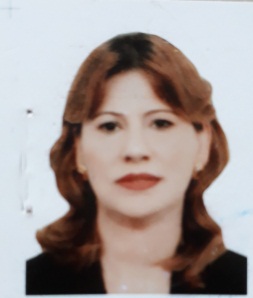 المعلومات الشخصيةالاسم الكامل : كريمة فياض سالم أحمد البدراني .مكان وتاريخ الميلاد : بغداد 8 / 11 / 1967 .الجنسية : عراقية .الحالة الاجتماعية : متزوجة .الإقامة : بغداد .عنوان العمل : كلية التربية البدنية وعلوم الرياضة للبنات / جامعة بغداد .الشهادات العلمية1989 – 1993 ........... بكالوريوس تربية رياضية .1995 – 1996 ............ ماجستير تربية رياضية .2004 – 2005 دكتوراه تربية رياضية .الخبرات العلمية 1987 – 1992 ....... مدربة ألعاب رياضية , كلية التربية الرياضية للبنات بفعاليات الرماية والتنس والساحة والميدان .1996 – 1997 ......... رئيس قسم النشاط الرياضي في كلية القانون , جامعة بغداد .1996 – 1997 ......... محاضرة في مادة الرماية / كلية التربية الرياضية للبنات / جامعة بغداد .1997 – 2014 ........ تدريسية في قسم النشاط الرياضي كلية القانون .2014 – 2019 تدريسية في كلية التربية البدنية وعلوم الرياضة للبنات الأنشطة و الإنجازات الرياضية 1987 – 1992 .......... لاعبة رماية بالبندقية الهوائية / كلية التربية الرياضية للبنات .1992 – 1998 ........ مدربة فريق كلية التربية الرياضية للبنات بالرماية .1999 – 2000 ........... مدربة الرماية في نادي السلامة الرياضي .1999 – 2000 .......... مدربة المنتخب الوطني للنساء بالرماية .1998 – 2000 ..........عضو الهيئة الإدارية في نادي السلامة .1991 – 2000 ............ حكم ممارس في فعالية الرماية .2000 – 2007 ............ مدربة فريق الجامعة ( بكرة الطاولة ) .البحوث تأثير بعض الأساليب التدريسية على مستوى الأداء الفني والإنجاز في فعالية الرمي بالبندقية الهوائية .أثر الأسلوب التدريبي على مستوى الأداء الفني في فعالية الرمي بالمسدس الهوائي .أثر استخدام منهاج تعليمي وفق أنموذج كولب على مستوى التعلم لفعالية الرمي بالمسدس الهوائي .أثر استراتيجية الخرائط الذهنية على الأداء الفني في رماية البندقية الهوائية .أثر استخدام أسلوب المنافسات على التعلم المهاري لفعالية الرمي بالبندقية . أثر استراتيجية بيكس (PECS) على مستوى الأداء الفني لفعالية الرمي بالأسلحة الهوائية .